Постановление администрации Шемуршинского района от 15.01.2018 №7О видах обязательных работ и перечнесельских поселений Шемуршинского района, где может быть использован труд,лиц, которым назначено административноенаказание в виде обязательных работ	Во исполнение статьи 32.13 Кодекса об административных правонарушениях Российской Федерации, предусматривающей административное наказание в виде обязательных работ администрация Шемуршинского района постановляет:Утвердить перечень сельских поселений Шемуршинского района, где может быть использован труд лиц, которым назначено административное наказание в виде обязательных работ, по согласованию с отделом судебных приставов по Батыревскому и Шемуршинскому районам Управления Федеральной службы судебных приставов по Чувашской Республике - Чувашии согласно приложениюк настоящему постановлению.Видами обязательных работ определить работы по благоустройству населенных пунктов, очистке улиц от мусора, и другие виды работ, не требующие предварительной профессиональной подготовки и имеющие социально полезную направленность.Рекомендовать главам сельских поселений Шемуршинского района  обеспечить трудоустройство вышеуказанной категории лиц, о случаях уклонения от исполнения административного наказания в виде обязательных работ незамедлительно сообщать в отдел судебных приставов по Батыревскому и Шемуршинскому районам Управления Федеральной службы судебных приставов по Чувашской Республике - Чувашии.Контроль за выполнением настоящего постановления возложить на заместителя главы администрации Шемуршинского района – начальника отдела социального развития Петькова В.А.Глава администрацииШемуршинского района 								В.В.Денисов										Приложение                                                                                                               к постановлению администрации                                                                                                               Шемуршинского района                                                                                                             от 15.01.2018 №7ПЕРЕЧЕНЬСЕЛЬСКИХ ПОСЕЛЕНИЙ ШЕМУРШИНСКОГО РАЙОНА, ГДЕ МОЖЕТ БЫТЬ ИСПОЛЬЗОВАН ТРУД ЛИЦ, КОТОРЫМ НАЗНАЧЕНО АДМИНИСТРАТИВНОЕ НАКАЗАНИЕ В ВИДЕ ОБЯЗАТЕЛЬНЫХ РАБОТ (ПО СОГЛАСОВАНИЮ)	Постановление администрации Шемуршинского района от 19.01.2018 № 14Об определении мест отбывания						исправительных работ на территорииШемуршинского района в 2018 году	В целях определения мест отбывания исправительных работ, в соответствии с частью 1 ст. 50 Уголовного кодекса Российской Федерации, постановлением Кабинета Министров Чувашской Республики от 13.08.2009 г. № 264 «Об оказании помощи в социальной адаптации лицам, освобождаемым и освободившимся из мест лишения свободы, а также осужденным к уголовным наказаниям, не связанным с лишением свободы» администрация Шемуршинского района постановляет:	1. Определить местами отбывания уголовного наказания в виде исправительных работ для осужденных, не имеющих основного места работы, по согласованию с начальником Батыревского межмуниципального филиала ФКУ УИИ УФСИН России по Чувашской Республике - Чувашии предприятия и организации согласно приложению к настоящему постановлению.	2. Рекомендовать руководителям предприятий, независимо от форм собственности, предусмотреть в 2018 году квоты рабочих мест для осужденных к уголовному наказанию в виде исправительных работ и незамедлительно сообщать о случаях злостного уклонения от предложенных работ начальнику Батыревского межмуниципального филиала ФКУ УИИ УФСИН России по Чувашской Республике - Чувашии	3. Признать утратившим силу постановление администрации Шемуршинского района от 19 января 2017 года № 9 «Об определении мест отбывания исправительных работ на территории Шемуршинского района».	4. Контроль за выполнением настоящего постановления возложить на заместителя главы администрации Шемуршинского района - начальника отдела социального развития Петькова В.А.	5. Настоящее постановление вступает в силу после его официального опубликования.Глава администрацииШемуршинского района								В.В. Денисов									           Приложение
								  к постановлению администрации									Шемуршинского района									от  19.01.201 г. №  14Перечень
предприятий и организаций, предоставляющих рабочие места для отбывания исправительных работ* мероприятия проводятся по согласованию.	Постановление администрации Шемуршинского района от 19.01.2018 № 15Об определении видов обязательных				работ и объектов для лиц, осужденных к обязательным работам в 2018 году	В соответствии с частью 1 статьи 49 Уголовного кодекса Российской Федерации, постановлением Кабинета Министров Чувашской Республики от 13.08.2009 г. N 264 «Об оказании помощи в социальной адаптации лицам, освобождаемым и освободившимся из мест лишения свободы, а также осужденным к уголовным наказаниям, не связанным с лишением свободы» администрация Шемуршинского района постановляет:	1. Определить виды обязательных работ для лиц, осужденных к обязательным работам в 2018 году: уборка территории, благоустройство, подсобные работы.	2. Утвердить прилагаемый Перечень объектов, на которых отбывают обязательные работы лица, осужденные к обязательным работам, согласованный с начальником Батыревского межмуниципального филиала ФКУ УИИ УФСИН России по Чувашской Республике - Чувашии	3. Рекомендовать главам сельских поселений предусмотреть квоты рабочих мест для осужденных к обязательным видам работы и незамедлительно сообщать о случаях злостного уклонения от предложенных работ начальнику Батыревского межмуниципального филиала ФКУ УИИ УФСИН России по Чувашской Республике - Чувашии	4. Признать утратившим силу постановление администрации Шемуршинского района от 19 января 2017 № 10 «Об определении видов обязательных работ и объектов для лиц, осужденных к обязательным работам в 2017 году».	5. Контроль за выполнением настоящего постановления возложить на заместителя главы администрации Шемуршинского района - начальника отдела социального развития Петькова В.А.	6. Настоящее постановление вступает в силу после его официального опубликования. Глава администрацииШемуршинского района								   В.В. ДенисовУтвержден
постановлением администрации
Шемуршинского района
от  19.01.2018 г. N 15 Перечень
объектов, на которых отбывают обязательные работы лица, осужденные к обязательным работам* мероприятия проводится по согласованию.	Постановление администрации Шемуршинского района от 23.01.2018 № 20О внесении изменений в постановление администрации Шемуршинского района от 31 декабря 2013 года № 513Администрация Шемуршинского района постановляет:1.Утвердить прилагаемые изменения, вносимые в постановление администрации Шемуршинского района от 31 декабря 2013 года № 513 «О муниципальной программе Шемуршинского района Чувашской Республики «Развитие жилищного строительства и сферы жилищно-коммунального хозяйства на 2014-2020 годы».2.Настоящее постановление вступает в силу со дня его официального опубликования.Глава адмитинстрацииШемуршинского района							В.В.ДенисовУТВЕРЖДЕНпостановлением администрации      Шемуршинского района от 23.01.2018 г. №20ИЗМЕНЕНИЯ,вносимые в муниципальную программу Шемуршинского района Чувашской Республики «Развитие жилищного строительства и сферы жилищно-коммунального хозяйства на 2014-2020 годы»1. В паспорте муниципальной программы Шемуршинского района Чувашской Республики «Развитие жилищного строительства и сферы жилищно- коммунального хозяйства на 2014-2020 годы» (далее - муниципальная программа):в позиции «Объемы средств бюджета на финансирование муниципальной программы и прогнозная оценка привлекаемых на реализацию ее целей средств федерального бюджета, республиканского бюджета Чувашской Республики, внебюджетных источников» изложить в следующей редакции:	«Прогнозируемые объемы финансирования мероприятий муниципальной программы в 2014-2020 годах составляют 670516,55 тыс. рублей, в том числе: в 2014 году - 315616,45 тыс. рублей; в 2015 году - 334276,3 тыс. рублей; в 2016 году - 226643,3 тыс. рублей; в 2017 году - 226643,3 тыс. рублей; в 2018 году - 223175,0 тыс. рублей; в 2019 году - 228470,0 тыс. рублей; в 2020 году - 338867,2 тыс. рублей; из них средства:федерального бюджета - 20916,3 тыс. рублей в том числе:в 2014 году - 1533,4 тыс. рублей; в 2015 году - 3953,3 тыс. рублей; в 2016 году - 4243,5 тыс. рублей; в 2017 году - 4243,4 тыс. рублей; в 2018 году - 1802,0 тыс. рублей; в 2019 году - 1802,0 тыс. рублей; в 2020 году - 3338,9 тыс. рублей;республиканского бюджета Чувашской Республики - 57460,55 тыс. рублей, в том числе:в 2014 году - 13979,95 тыс. рублей; в 2015 году - 14655,9 тыс. рублей; в 2016 году - 3919,9 тыс. рублей; в 2017 году - 3915,8 тыс. рублей; в 2018 году - 3559,8 тыс. рублей; в 2019 году - 3623,2 тыс. рублей; в 2020 году - 13806,0 тыс. рублей; местных бюджетов - 58255,9 тыс. рублей, в том числе: в 2014 году - 6578,0 тыс. рублей;в 2015 году - 6481,0 тыс. рублей; в 2016 году - 7523,4 тыс. рублей; в 2017 году - 5215,5 тыс. рублей; в 2018 году - 5892,0 тыс. рублей; в 2019 году - 12025,6 тыс. рублей; в 2020 году - 14540,4 тыс. рублей;внебюджетных источников - 1762010,1 тыс. рублей, в том числе: в 2014 году - 293525,1 тыс. рублей; в 2015 году -309186,1 тыс. рублей; в 2016 году - 210955,8 тыс. рублей; в 2017 году - 6299,6 тыс. рублей; в 2018 году - 211921,2 тыс. рублей; в 2019 году - 211019,2 тыс. рублей; в 2020 году - 307181,9 тыс. рублей.Объемы финансирования муниципальной программы уточняются при формировании бюджета Шемуршинского района на очередной финансовый год и плановый период».2. Абзац третий раздела V муниципальной программы изложить в следующей редакции:«Прогнозируемые объемы финансирования мероприятий муниципальной программы в 2014-2020 годах составляют 670516,55 тыс. рублей, в том числе: в 2014 году - 315616,45 тыс. рублей; в 2015 году - 334276,3 тыс. рублей; в 2016 году - 226643,3 тыс. рублей; в 2017 году - 226643,3 тыс. рублей; в 2018 году - 223175,0 тыс. рублей; в 2019 году - 228470,0 тыс. рублей; в 2020 году - 338867,2 тыс. рублей; из них средства:федерального бюджета - 20916,3 тыс. рублей в том числе:              в 2014 году - 1533,4 тыс. рублей;    в 2015 году - 3953,3 тыс. рублей;  в 2016 году - 4243,5 тыс. рублей; в 2017 году - 4243,4 тыс. рублей; в  2018 году -       1802,0 тыс. рублей; в  2019 году -       1802,0 тыс. рублей;  в 2020 году -      3338,9 тыс. рублей;республиканского бюджета Чувашской Республики - 57460,55 тыс. рублей, в том числе:в 2014 году - 13979,95 тыс. рублей; в 2015 году - 14655,9 тыс. рублей; в 2016 году - 3919,9 тыс. рублей; в 2017 году - 3915,8 тыс. рублей; в 2018 году - 3559,8 тыс. рублей; в 2019 году - 3623,2 тыс. рублей; в 2020 году - 13806,0 тыс. рублей; местных бюджетов - 58255,9 тыс. рублей, в том числе: в 2014 году - 6578,0 тыс. рублей;в 2015 году - 6481,0 тыс. рублей; в 2016 году - 7523,4 тыс. рублей; в 2017 году - 5215,5 тыс. рублей; в 2018 году - 5892,0 тыс. рублей; в 2019 году - 12025,6 тыс. рублей; в 2020 году - 14540,4 тыс. рублей;внебюджетных источников - 1762010,1 тыс. рублей, в том числе: в 2014 году - 293525,1 тыс. рублей; в 2015 году - 309186,1 тыс. рублей; в 2016 году - 210955,8 тыс. рублей; в 2017 году - 6299,6 тыс. рублей; в 2018 году - 211921,2 тыс. рублей; в 2019 году - 211019,2 тыс. рублей; в 2020 году - 307181,9 тыс. рублей».Объемы финансирования муниципальной программы уточняются при формировании бюджета Шемуршинского района на очередной финансовый год и плановый период».В приложении 1 к муниципальной программе Шемуршинского района Чувашской Республики «Развитие жилищного строительства и сферы жилищно- коммунального хозяйства на 2014-2020 годы»:1) в позиции «Подпрограмма «Государственная поддержка молодых семей в решении жилищной проблемы»:пункт 1 изложить в следующей редакции:«1. Количество молодых семей, улучшивших жилищные условия - 2014 г. - 0семей.Количество молодых семей, улучшивших жилищные условия - 2015 г. - 5 семей.Количество молодых семей, улучшивших жилищные условия - 2016 г. - 14 семей».Количество молодых семей, улучшивших жилищные условия - 2017 г. - 7 семей».В приложении 4 к муниципальной программе Шемуршинского района Чувашской Республики «Развитие жилищного строительства и сферы жилищно- коммунального хозяйства на 2014-2020 годы» позицию «Подпрограмма «Государственная поддержка молодых семей в решении жилищной проблемы» изложить в редакции согласно приложению 1 к настоящему постановлению.Приложение 1 к подпрограмме «Государственная поддержка молодых семей в решении жилищной проблемы» муниципальной программы Шемуршинского района Чувашской Республики «Развитие жилищного строительства и сферы жилищно- коммунального хозяйства» на 2014-2020 годы изложить в редакции согласно приложению 2 к настоящему постановлению.11. Приложение 3 к подпрограмме «Государственная поддержка молодых семей в решении жилищной проблемы» муниципальной программы Шемуршинского района Чувашской Республики «Развитие жилищного строительства и сферы жилищно-коммунального хозяйства» на 2014-2020 годы изложить в редакции согласно приложению 3 к настоящему постановлению.Приложение 3 к  постановлениюадминистрации Шемуршинского районаот 23.01.2018 г. № 20РЕСУРСНОЕ ОБЕСПЕЧЕНИЕи прогнозная (справочная) оценка расходов за счет всех источников финансирования реализации подпрограммы «Государственная поддержка молодых семей в решении жилищной проблемы» муниципальной программы Шемуршинского района Чувашской Республики «Развитие жилищного строительства и сферы жилищно-коммунального хозяйства» на 2014-2020 годы Постановление администрацииШемуршинского района от 25.01.2018 № 27об организации пропускного режимав здании администрации Шемуршинского района Чувашской РеспубликиРуководствуясь Федеральным законом от 06.03.2006  № 35-ФЗ «О противодействии терроризму», в целях защиты здания администрации Шемуршинского района от противоправных посягательств, предотвращения опасных ситуаций, способных дестабилизировать работу администрации района и иных органов, поддержания порядка и реализации мер по защите персонала и посетителей в период их нахождения на территории и в зданиях администрация Шемуршинского района постановляет:1. Организовать пропускной режим в здании администрации Шемуршинского района Чувашской Республики.	2. Утвердить прилагаемое Положение о пропускном режиме в здании администрации Шемуршинского района Чувашской Республики.	3. Отделу организационной работы администрации Шемуршинского района (Дмитриев В.И.)  довести информацию о пропускном режиме в здании администрации Шемуршинского района до всех работников администрации Шемуршинского района, а также работников иных органов, которые осуществляют свою деятельность в здании администрации Шемуршинского района.4. Отделу организационной работы администрации Шемуршинского района (Волкова З.Б.) обеспечить дежурных сторожей списком сотрудников администрации Шемуршинского района с указанием служебных телефонов.           5. Рекомендовать органам, которые осуществляют свою деятельность в здании администрации Шемуршинского района, предоставить дежурным сторожам-вахтерам информацию о своих сотрудниках с указанием служебных телефонов.	6. Обязанность по реализации мер по обеспечению пропускного режима  в здании администрации Шемуршинского района возложить на начальника административно-хозяйственного обеспечения и обслуживания Китайцева В.А.	7. Контроль за исполнением настоящего постановления оставляю за собой.	8. Настоящее постановление вступает в законную силу со дня его официального опубликования.ПОЛОЖЕНИЕо пропускном режиме в здании администрации Шемуршинского района Чувашской РеспубликиI.  ОБЩИЕ ПОЛОЖЕНИЯ1.1. Настоящее Положение о пропускном режиме в здании администрации Шемуршинского района Чувашской Республики (далее соответственно – Положение, Здание, администрация района) определяет основные требования к организации пропускного режима в Здании.1.2. Пропускной режим – порядок, обеспечивающий совокупность мероприятий и правил, исключающих возможность бесконтрольного входа (выхода) лиц, вноса (выноса) материальных ценностей и других предметов и грузов.Выполнение установленных настоящим Положением требований пропускного режима обязательно для всех лиц, посещающих или постоянно находящихся в Здании.1.3. Соблюдение пропускного режима обеспечивается в соответствии  с настоящим Положением дежурными сторожами-вахтерами (далее – дежурный). 1.4. Координацию работы дежурных сторожей-вахтеров в целях реализации организационно-технических мероприятий, связанных с осуществлением пропускного режима, осуществляют отдел административно-хозяйственного обеспечения и обслуживания и управляющий делами - начальник отдела организационной работы администрации района.1.5. Вход (выход) лиц  в(из) Здание(я) осуществляется в установленные дни и часы через центральный вход.Запрещается вход (выход) лиц  в(из) Здание(я) через запасные выходы.1.6. Внос (вынос) груза и других материальных ценностей в(из) Здание(я)  осуществляется через центральный вход или запасные выходы при наличии разрешения руководства.1.7. Контрольно-пропускные функции осуществляются дежурным сторожем-вахтером (далее – дежурный). С 18.30 часов до 22.00 часов по рабочим дням, с 12.30 до 22.00 часов по субботам, по выходным и праздничным дням контрольно-пропускные функции осуществляются оперативными дежурными ЕДДС Шемуршинского района.II. ПОРЯДОК ВХОДА В ЗДАНИЕ2.1. Вход в Здание персонала осуществляется по электронным картам.2.2. Пропуск в Здание посетителей осуществляется при предъявлении паспорта или иного документа, удостоверяющего личность.2.3. Для обеспечения пропускного режима в Здании устанавливаются следующие виды документов:а) журнал регистрации посещений и нахождения в здании администрации Шемуршинского района (приложение № 1);б) заявка на внос (вынос) материальных ценностей в(из) Здания (приложение № 2);в) разовый пропуск (приложение №3);г) журнал регистрации выдачи запасных ключей (приложение №4).2.4. На пропускном пункте дежурным ведется регистрация посетителей в специальном прошитом, пронумерованном и скрепленном печатью журнале регистрации посещений и нахождения в Здании (далее – журнал) (приложение №1). Посетителю выдается разовый электронный или бумажный пропуск (приложение №3), который сдается дежурному при выходе из здания.2.5. Вход в Здание для работников администрации района, иных органов, осуществляющих свою деятельность в здании администрации района, разрешается беспрепятственно с 7.00 до 18.30 - в рабочие дни, с 7.00 до 12.30 - по субботам без занесения информации в журнал. В случае необходимости нахождения работников на своих рабочих местах после 18.30 их руководитель обязан уведомить об этом дежурного для занесения данной информации в журнал.Нахождение в Здании ограничивается по времени не позднее 22.00 часов.2.6. Вход в Здание разрешается круглосуточно в рабочие, выходные и праздничные дни:- главе и заместителям главы администрации района;- управляющему делами – начальнику отдела организационной работы администрации района;- руководителям структурных подразделений администрации района и их заместителям;- председателю территориальной избирательной комиссии района;- руководителям иных органов, осуществляющих свою деятельность в здании администрации района.2.7. Вход в Здание в выходные и праздничные дни разрешается специалистам администрации района с обязательным занесением информации в журнал (приложение №1).Вход в Здание для работы в выходные и праздничные дни работников иных органов, осуществляющих свою деятельность в здании администрации района, разрешается на основании заявок руководителей этих органов (приложение № 2), или в отсутствие заявки с обязательным занесением информации в журнал (приложение № 1).2.8. Вход в Здание посетителей разрешается с 8.00 до 17.00 часов в рабочие дни (не включая обеденный перерыв с 12.00 до 13.00) в предпраздничные дни – до 16.00 часов. Вход в здание посетителей АУ «Многофункциональный центр по предоставлению государственных и муниципальных услуг» разрешается с 8.00 до 18.00 часов в рабочие дни, в предпраздничные дни – до 17.00 часов, по субботам – с 8.00 до 12.00 часов.2.9. Вход в Здание представителей прокуратуры, полиции, судебных органов, иных органов федерального и республиканского значения, депутатов, осуществляется беспрепятственно по представлению служебного удостоверения и без занесения информации в журнал.2.10. Вход в Здание лиц, приглашенных на заседания, совещания и другие мероприятия, осуществляется в присутствии лица, ответственного за мероприятие (его представителя), либо по заранее представленному списку. Занесение информации в журнал не требуется.2.11. Вход в Здание приглашенных на заседание административной комиссии и комиссии по делам несовершеннолетних и защите их прав осуществляется по предъявлению уведомления-вызова на заседание и документа, удостоверяющего личность посетителя. При наличии указанного уведомления-вызова занесение в журнал информации о посетителе не требуется.2.12. В случае если посетитель не имеет при себе документов, удостоверяющих личность, его встречает пригласивший работник, который после окончания визита провожает посетителя с оформлением соответствующей записи в журнале со слов работника.2.13. В установленные дни приема граждан ответственным специалистом предоставляется дежурному список записавшихся на прием для своевременного их прохода и контроля прибытия-убытия.III.  ПОРЯДОК ВНОСА (ВЫНОСА) МАТЕРИАЛЬНЫХЦЕННОСТЕЙ В (ИЗ) ЗДАНИЕ(Я) 3.1. Внос (вынос) материальных ценностей, замена мебели, оборудования, инвентаря осуществляется на основании заявки по форме согласно приложению №2 к настоящему Положению, которая подается на имя начальника административно-хозяйственного обеспечения и обслуживания, и сдается дежурному после вноса (выноса) указанных в ней материальных ценностей.Оформление заявки не требуется на внос (вынос) личных вещей работников, доставку канцелярских товаров, писчей бумаги и иных письменных принадлежностей, товаров хозяйственно-бытового назначения в небольших упаковках.IV.  ПОРЯДОК  ДОСТАВКИ (ОТПРАВЛЕНИЯ) СПЕЦИАЛЬНОЙ КОРРЕСПОНДЕНЦИИ И ПОСЫЛОК В ЗДАНИЕ 4.1. Доставка (отправление) специальной, а также почтовой корреспонденции осуществляется через центральный вход в Здание.4.2. Подача заявки на доставку (отправление) специальной, а также почтовой корреспонденции не требуется.4.3. Доставка отправлений особой важности, совершенно секретных, секретных и иных служебных отправлений федеральной фельдъегерской связью осуществляется в соответствии с Федеральным законом «О федеральной фельдъегерской связи» без оформления заявки.V.  ПОРЯДОК ВЫДАЧИ КЛЮЧЕЙ ОТ СЛУЖЕБНЫХПОМЕЩЕНИЙ ЗДАНИЯ 5.1. В ведении дежурного находятся ключи от служебных кабинетов, центрального входа и запасных выходов, электрощитовой, чердачных и подвальных помещений.5.3. Выдача ключей от служебных кабинетов работникам администрации района осуществляется только сотрудникам соответствующего отдела после записи в журнале регистрации выдачи ключей от служебных кабинетов (приложение №4).  При выходе из здания работник обязан под роспись сдать ключ дежурному.В случае утраты ключей от служебного кабинета или по другой причине об этом уведомляется начальник административно-хозяйственного обеспечения и обслуживания. Выдача запасного ключа дежурным производится с его разрешения.VI.  ТРЕБОВАНИЯ К ПРАВИЛАМ ПОСЕЩЕНИЯ ЗДАНИЯ 6.1. В целях предупреждения и пресечения террористической деятельности, иных преступлений и административных правонарушений, обеспечения личной безопасности лиц, работающих в Здании, работникам и посетителям категорически запрещается:а) вносить химические, взрывчатые и легковоспламеняющиеся вещества и иные предметы и средства, наличие либо применение (использования) которых может представлять угрозу для безопасности окружающих;б) вносить боеприпасы, оружие всех видов и патроны к нему (кроме лиц, которым законодательством Российской Федерации разрешено ношение, хранение и применение оружия для исполнения возложенных на них обязанностей);в) иметь при себе крупногабаритные предметы, в том числе хозяйственные сумки, рюкзаки, вещевые мешки, чемоданы (за исключением папок, портфелей, кейсов для документов);г) курить в не отведенных для этих целей местах.6.2. При осуществлении посетителем попытки вноса предметов, перечисленных в подпунктах «а», «б», «в» пункта 6.1. Положения, они не пропускаются в Здание.В случае и порядке, предусмотренных федеральным законодательством, такие посетители могут быть задержаны дежурным  и переданы в органы внутренних дел.6.3. При входе в Здание крупногабаритные вещи сдаются дежурному.6.4. В Здании запрещается заниматься торговой деятельностью. VII.  ЗАКЛЮЧИТЕЛЬНЫЕ ПОЛОЖЕНИЯ7.1.  Настоящее Положение доводится до сведения руководителей всех заинтересованных органов (организаций, учреждений), расположенных на территории Шемуршинского района, а также до сведения населения через районную газету.  7.2. Руководители структурных подразделений администраций района и иных органов, осуществляющих свою деятельность в здании администрации района, обязаны обеспечить соблюдение их работниками пропускного режима в Здание, предусмотренного настоящим Положением.          Приложение  № 1 к Положению о пропускном режиме в здании администрации       Шемуршинского района Чувашской РеспубликиФОРМАЖУРНАЛрегистрации посещений и нахождения в здании администрации Шемуршинского районаФОРМАНачальнику административно-хозяйственного обеспечения и обслуживания администрации Шемуршинского районаЗАЯВКАна внос (вынос) материальных ценностей в(из) здание(я) администрации Шемуршинского района_______________________________________________________________________________ (полное наименование структурного подразделения, организации, представительного органа)просит разрешить внос (вынос) «___» ________ 20___ г. в связи _____________________  _______________________________________________________________________________ (указать цель вноса (выноса)) следующих материальных ценностей: 1. ___________________________________________________________________________ (наименование материальных ценностей, серийный номер изделия (если таковой имеется) или инвентарный номер)2. ___________________________________________________________________________ 3. ___________________________________________________________________________ Всего в заявку внесено  _____ ( ______________________ ) наименований. Должность руководителяструктурного подразделения (органа)        ____________                   _______________                                                                                                        подпись 		                 И.О.Фамилия« ___ » ___________ 20 ___ г.Отметка дежурного сторожа-вахтера«___»__________ 20___г. в ____ час. ____мин.  внос (вынос), ввоз (вывоз) осуществлен			                          ____________	          ______________                              подпись 		                 И.О.ФамилияПримечания: 1)     Оформленная исполнителем заявка представляется дежурному сторожу-вахтеру.2)  Исполненная заявка передается начальнику административно-хозяйственного обеспечения и обслуживания.ФОРМАРАЗОВЫЙ ПРОПУСК №____« ______» ______________ 2018 г. «____» час. «_____» мин.Фамилия ___________Имя ___________Наименование отдела (Ф.И.О. специалиста)_________________ОТМЕТКА ОБ УБЫТИИ «____» час. «_____» мин.Отметка специалиста __________ ЖУРНАЛ регистрации выдачи ключей от служебных кабинетовФОРМАВЕСТИ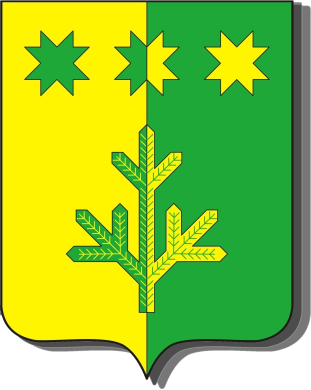 ШемуршинскогорайонаВыпуск № 6  от 12 марта 2018 годаГазета органов местного самоуправления Шемуршинского района Чувашской РеспубликиИздается с 2 апреля 2007 годаНаименование сельского поселенияМестонахождение сельского поселения Администрация Болшебуяновского сельского поселенияЧувашская Республика, Шемуршинский район, д.Болыпое Буяново, ул.Кирова, 27 «а»Администрация Бичурга- Баишевского сельского поселенияЧувашская Республика, Шемуршинский район, с.Бичурга-Баишево, ул.Мичурина, 5Администрация Карабай- Шемуршинского сельского поселенияЧувашская Республика, Шемуршинский район, д.Карабай-Шемурша, ул.Ленина, 4Администрация Малобуяновского сельского поселенияЧувашская Республика, Шемуршинский район, д.Малое Буяново, ул.К.Маркса, 32Администрация Трехбалтаевского сельского поселенияЧувашская Республика, Шемуршинский район, с.Трехбалтаево, ул.Школьная, 36Администрация Старочукальского сельского поселенияЧувашская Республика, Шемуршинский район, д.Старые Чукалы, ул.Комсомольская, 79Администрация Чепкас-Никольского сельского поселенияЧувашская Республика, Шемуршинский район, с.Чепкас-Никольское, ул.Чапаева, 24Администрация Чукальского сельского поселенияЧувашская Республика, Шемуршинский район, д.Новые Чукалы, ул.Полевая. 1Администрация Шемуршинского сельского поселенияЧувашская Республика, Шемуршинский район, с.Шемурша, ул.Урукова, 4N п/пНаименований предприятий и организацийКоличество рабочих мест1ЗАО "Агрофирма Карлинская"*12КФХ "Сатеев"*33ООО "Агросервис"*34ООО "Строитель"*35ООО "Шанс"*26ООО "ЖКХ"*37СХПК "Восход"*28И.П. Хайретдинова Л.И.*19КФХ "Хлюкин"*210ООО "Сувар"*111ОАО "Коммунальник"*412ИП "Константинов"*213СХПК "Искра"*214ЗАО "Мир"*315БУ "Шемуршинская районная больница" *Минздравсоцразвития Чувашской Республики*216ИП Максимов В.В.*217ИП Ларионов А.Г*.118ИП Валиуллов Р.Р.*119КФХ «Никитин»*120КФХ «Рахматуллов Ф.С»*121КФХ ИП «Андреев»*122КФХ «Симурзин»*223КФХ Кузнецов В.М.*224ООО «Исток»*	225КФХ «Быков И.Н.»*1Администрация сельских поселенийВиды обязательных работКвоты рабочих местАдминистрация Бичурга-Баишевского сельского поселения*уборка территории, благоустройство, подсобные работы7Администрация Большебуяновского сельского поселения*уборка территории, благоустройство, подсобные работы6Администрация Карабай-Шемуршинского сельского поселения*уборка территории, благоустройство, подсобные работы7Администрация Малобуяновского сельского поселения*уборка территории, благоустройство, подсобные работы5Администрация Старочукальского сельского поселения*уборка территории, благоустройство" подсобные работы6Администрация Трехбалтаевского сельского поселения*уборка территории, благоустройство, подсобные работы7Администрация Чукальского сельского поселения*уборка территории, благоустройство, подсобные работы5Администрация Чепкас-Никольского сельского поселения*уборка территории, благоустройство, подсобные работы2Администрация Шемуршинского сельского поселения*уборка территории, благоустройство, подсобные работы12Приложение № 3к подпрограмме «Государственная поддержкамолодых семей в решении жилищной проблемы»муниципальной программы Шемуршинского района Чувашской Республики «Развитие жилищного строительства и сферы жилищно-коммунального хозяйства» на 2014-2020 годыСтатусНаименование подпрограммыКод бюджетной классификацииКод бюджетной классификацииКод бюджетной классификацииКод бюджетной классификацииИсточники финансированияОценка расходов по годам, тыс. рублейОценка расходов по годам, тыс. рублейОценка расходов по годам, тыс. рублейОценка расходов по годам, тыс. рублейОценка расходов по годам, тыс. рублейОценка расходов по годам, тыс. рублейОценка расходов по годам, тыс. рублейСтатусНаименование подпрограммыГлавный распо-рядитель бюджет-ных средствРаздел, под-разделЦеле-вая статьяГруппа (под-группа) вида рас-ходовИсточники финансирования20142015201620172018201920201234567891011121314Подпро-граммаГосударственная поддержка молодыхсемей в решении жилищной проблемы всего112,33448,320486,49890,07920,017698,119801,9Подпро-граммаГосударственная поддержка молодыхсемей в решении жилищной проблемы федеральныйбюджет01513,53313,51545,51220,11802,01802,0Подпро-граммаГосударственная поддержка молодыхсемей в решении жилищной проблемы 832республиканский  бюджет Чувашской Республики0      1336,62990,71393,91100,42500,04277,2Подпро-граммаГосударственная поддержка молодыхсемей в решении жилищной проблемы местныебюджеты112,3    589,71226,4651,0451,4524,9851,5Подпро-граммаГосударственная поддержка молодыхсемей в решении жилищной проблемы внебюджетные источники08,512955,86299,65148,012871,212871,2Глава администрацииШемуршинского района В.В. ДенисовУТВЕРЖДЕНОпостановлением администрацииШемуршинского районаот «25» января 2018 г. №27УТВЕРЖДЕНОпостановлением администрацииШемуршинского районаот «25» января 2018 г. №27УТВЕРЖДЕНОпостановлением администрацииШемуршинского районаот «25» января 2018 г. №27№ п/пФамилия, имя, отчество посетителя (работника)Наименование органа посещения (номер кабинета работы)Дата и время прибытияДата и время выбытияПодпись дежурногоПриложение  № 2 к Положению о пропускном режиме в здании администрацииШемуршинского района Чувашской Республики       Приложение  №3 к Положению о пропускном режиме в здании администрации       Приложение  №4 к Положению о пропускном режиме в здании администрации       ДатаФ.И.О.  сотрудника№ кабинетаВремя взятия ключаПодпись сотрудника о взятии ключаВремя возвращения ключаПодпись сотрудника о возвращении ключа